BAB IIIMETODOLOGI PENELITIANJenis Penelitian Penelitian ini menggunakan jenis penelitian deskriptif dengan pendekatan kuantitatif. Jenis penelitian ini digunakan untuk menggambarkan suatu fenomena yang terjadi dengan hasil data yang ada di lapangan yang kemudian akan disajikan dalam bentuk tertulis maupun tabel. Azwar (2012: 5), Penelitian kuantitatif menekankan analisis data-data numerik (angka) diolah dengan metode statistik. Pendekatan kuantitatif dilakukan dengan penelitian inferensial untuk menguji hipotesis dan membangun kesimpulannya dengan hasil dari kemungkinan kesalahan penolakan hipotesis nihil. Metode ini akan mengetahui signifikan kelompok atau signifikan hubungan antar variabel diteliti. Data kuantitatif penelitian ini berupa pendapat responden dalam kuesioner. Dengan demikian tujuan penelitian ini untuk mengetahui pengaruh Kualitas pelayanan, Display produk, Citar merek, dan Gaya hidup terhadap Keputusan Pembelian. Tempat dan Waktu Penelitian Penelitian dilakukan di Toko Queen Accessories Solo yang berada di Jl. Dr. Radjiman No. 136, Kemlayan, Kec. Serengan, Kota Surakarta. Waktu penelitian Pemilihan ini disesuaikan dengan pencapaian data dan informasi yang dibutuhkan peneliti, diperkirakan bulan Oktober 2021 – Desember 2021. Penulis memilih tempat penelitian ini karena belum adanya  penelitian dilokasi tersebut dan hasil dari penelitian dapat memudahkan perusahaan dalam mengevaluasi pemasaran di Toko Queen Accessories Solo.C. Populasi, Sampel, dan Teknik Sampling Populasi Populasi merupakan daerah generalisasi terdiri dari obyek atau subjek yang memiliki kualitas dan ciri eklusif yang ditetapkan peneliti untuk dipelajari kemudian ditarik kesimpulannya. Populasi berkaitan dengan manusia dan benda-benda alam (Sugiyono, 2019: 80). Populasi dalam penelitian ini yaitu konsumen di Toko Queen Accessories Solo selama 1 bulan dengan jumlah 6.600 orang (Terdapat 220 konsumen sehari dikalikan 30 hari atau satu bulan).SampelSampel merupakan sebagian dari populasi yang karakteristiknya hendak diteliti, dan dianggap bisa mewakili keseluruhan populasi (Sunyoto, 2014: 48). Menurut Sugiyono (2019: 81), bila populasi besar dan peneliti tidak mungkin mempelajari semua yang ada pada populasi, misalnya karena keterbatasan dana, tenaga, dan waktu, maka peneliti dapat menggunakan jumlah sampel yang ditetapkan.Penentuan jumlah sampel ditentukan dengan menggunakan teknik Slovin, rumus dan perhitungan sederhana dalam menentukan sampel (Sugiyono, 2019: 88) yaitu :n = 	     N 1+N(e)2Keterangan : n = Ukuran sampel/jumlah responden N = Ukuran populasi e = Presentase kelonggaran ketelitian kesalahan pengambilan sampel yang masih bisa ditolerir; e =0,1 dalam rumus Slovin ada ketentuan sebagai berikut :Nilai e = 0,1 (10%) untuk populasi dalam jumlah besarNilai e = 0,2 (20%) untuk populasi dalam jumlah kecilRentang sampel yang dapat diambil dari teknik Slovin yaitu antara 10-20% dari populasi penelitian. Jumlah populasi dalam penelitian ini sebanyak 6.600 konsumen, sehingga presentase kelonggaran yang digunakan adalah 10% dan hasil perhitungan dapat dibulatkan untuk mencapai kesesuaian. Maka jumlah penelitian ini sebagai berikut:n  =	       6.6001+ 6.600 (10%)2    = 	       6.600		67 =      98,5 = Dibulatkan menjadi 100 respondenDengan demikian peneliti yakin bahwa tingkat kepercayaan 98,5. Jadi sampel yang diambil sebesar 100 responden dari semua konsumen Toko Queen Accesories Solo.3. Teknik SamplingTeknik pengambilan sampel penulis memilih menggunakan teknik simple random sampling, bisa juga disebut sebagai teknik pengambilan sampel sederhana. simple random sampling merupakan teknik pengambilan sampel anggota populasi yang dilakukan secara acak, tanpa memperhatikan tingkatan yang terdapat dalam populasi tersebut (Istiatin, 2018: 80). Dimana peneliti secara sengaja menggunakan pertimbangan pribadi dalam memilih anggota populasi yang dianggap sesuai dalam memberikan informasi yang dibutuhkan untuk peneliti. D.  Sumber Data Penelitian ini menggunakan beberapa jenis pengumpulan data, antara lain :Data Primer	      Sunyoto (2014: 28) data primer adalah data asli yang dikumpulkan oleh periset untuk menjawab masalah riset secara khusus. Dalam riset pemasaran, data primer diperoleh secara langsung dari sumbernya, sehingga periset merupakan tangan pertama yang memperoleh data tersebut. Dalam hal ini peneliti melakukan pengumpulan data dengan langkah menyebarkan kuesioner kepada responden. Kuesioner merupakan teknik pengumpilan data yang dilakukan dengan cara memberi seperangkat pertanyaan atau pernyataan tertulis kepada responden untuk dijawabnya (Sugiyono, 2019: 142).Data Sekunder Sunyoto (2014: 42) mengatakan bahwa Data sekunder merupakan data yang telah dikumpulkan oleh pihak lain, bukan oleh periset itu sendiri, untuk tujuan lain, hal ini mengandung arti bahwa periset hanya memanfaatkan data yang sudah ada untuk risetnya. Penelitian ini menggunakan data sekunder dari buku-buku yang berhubungan dengan manajemen pemasaran, penelitian terdahulu, dan jurnal ilmiah. E. Teknik Pengumpulan Data Pengumpulan data merupakan langkah yang paling strategis dalam sebuah penelitian, sebab tujuan utama dari penelitian adalah mendapatkan data yang akurat, sehingga tanpa mengetahui teknik pengumpulan data peneliti tidak akan mendapatkan data yang memenuhi standar yang ditetapkan (Sugiyono,2019: 224). Teknik pengumpulan data yang digunakan dalam penelitian ini adalah dengan menggunakan metode observasi, dokumentasi, kuesioner, wawancara, dan studi pustaka.Observasi   Pengamatan dan pencatatan secara sistematik terhadap gejala pada objek penelitian. Metode yang cukup mudah dilakukan untuk mengumpulkan data (Sugiyono,2019: 194). Metode ini dilakukan agar peneliti mendapatkan gambaran yang lebih luas tentang permasalahan yang diteliti. Observasi ini mengenai Keputusan Pembelian di Toko Queen Accessories Solo. Dokumentasi Dokumentasi adalah suatu metode pengumpulan data yang dilakukan oleh peneliti dengan cara menganalisis segala bentuk dokumen berupa barang, benda tertulis dan tidak hanya berupa tulisan tetapi dapat berupa peninggalan seperti prasasti atau lambang-lambang lain yang berhubungan dengan masalah yang sedang dipelajari (Istiatin,2018: 36). Kuesioner Kuesioner adalah suatu metode pengumpulan data dengan cara menyampaikan sekumpulan pertanyaan atau pernyataan tertulis kepada responden untuk diberikan jawaban sesuai dengan permintaan pengguna (Istiatin,2018: 36). Penelitian ini menggunakan kuesioner yang diberikan kepada konsumen Toko Queen Accessories Solo dengan skala Likert berisi 5 tingkatan preferensi jawaban. Terdapat jawaban atas pertanyaan yang telah diberikan kepada responden dalam penilaian berupa angka. Skala Likert memiliki skor yang berbeda-beda, yaitu sebagai berikut :5 skor untuk mewakili  jawaban “Sangat Setuju” (SS) 4 Skor untuk mewakili  jawaban “Setuju” (S) 3  skor untuk mewakili  jawaban “Netral” (N) 2 Skor untuk mewakili  jawaban “Tidak Setuju” (TS) 1 Skor untuk mewakili  jawaban “Sangat Tidak Setuju” (STS) Wawancara Menurut Sugiyono (2018: 140), wawancara adalah percakapan dengan maksud tertentu yang dilakukan oleh dua pihak yaitu pewawancara (interview) yang mengajukan pertanyaan dan yang diwawancarai (interviewe) untuk memberikan jawaban atas pertanyaan yang diberikan. Wawancara menjadi salah satu teknik yang digunakan untuk mengumpulkan data penelitian Wawancara yang dilakukan dalam penelitian ini adalah wawancara langsung terhadap konsumen Toko Queen Accessories Solo. Studi Pustaka  Sugiyono (2019: 194) mengatakan bahwa diarahkan kepada pencarian data dan informasi melalui dokumen-dokumen, baik dokumen tertulis, foto-foto, gambar, maupun dokumen elektronik yang dapat mendukung dalam proses penulisan. Hasil penelitian juga semakin lengkap apabila didukung foto-foto atau karya tulis akademik dan seni yang telah ada. Dalam penelitian kepustakaan ini, peneliti mencari data kepustakaan berupa teori tentang keputusan berkunjung ditinjau dari Kualitas Pelayanan, Display Produk, Citra Merek, Gaya Hidup.F. Definisi Operasional VariabelVariabel penelitian adalah suatu kegiatan mempunyai variasi tertentu ditetapkan peneliti untuk dipelajari dan kemudian ditarik kesimpulan (Sugiyono,2019: 38). Variabel-variabel yang terdapat di dalam penelitian ini yaitu :  Variabel Terikat Keputusan PembelianKeputusan pembelian merupakan keinginan konsumen untuk membeli produk yang disukainya dan membeli produk sesuai dengan anggaran yang dimiliki konsumen.Variabel Bebas Terdiri dari : Kualitas PelayananKualitas pelayanan merupakan tindakan dan kemampuan karyawan dalam perusahaan yang dilakukan dengan penuh komitmen untuk memberikan pelayanan terbaik kepada konsumen, sesama karyawan, dan pimpinan.Display produk Display produk merupakan penataan barang diperusahaan yang dilakukan karyawan untuk menarik perhatian konsumen agar membeli produk yang dijual.Citra merekCitra merek merupakan pemberian nama suatu produk dari perusahaan agar bisa diingat oleh konsumen dan produk dipasar banyak peminatnya.Gaya hidupGaya hidup merupakan pola hidup seseorang dalam berinteraksi didalam suatu lingkungan untuk memenuhi kepuasan di dunia. Definisi operasional variabel dalam penelitian ini meliputi: Tabel 3.1Definisi Operasional VariabelG. Uji InstrumenDalam memperoleh data penelitian ini menggunakan kuesioner. Instrumen utama yang digunakan dalam penelitian ini untuk memperoleh data adalah penggunaan kuesioner yang disusun secara sistematis berisi beberapa pernyataan yang diberikan kepada responden. Pengujian instrumen dilakukan untuk mengetahui validitas dan reliabilitas suatu instrumen. Dari uji coba tersebut dapat dilihat kelayakan instrumen yang digunakan untuk mengumpulkan data dari responden. Baik tidaknya instrumen yang digunakan akan mempengaruhi hasil penelitian. Dengan ini diharapkan hasil penelitian valid dan reliabel melalui penggunaan bantuan komputer SPSS Statistics 22.Uji Validitas Uji validitas digunakan untuk mengukur sah atau valid tidaknya suatu kuesioner. Suatu kuesioner dikatakan valid jika pertanyaan pada kuesioner mampu untuk mengungkapkan sesuatu yang akan diukur oleh kuesioner tersebut (Ghozali, 2013: 52). Dilakukan dengan cara membandingkan nilai rhitung dengan rtabel untuk degree of freedom (df) = n – 2 dalam hal ini adalah jumlah sampel. Suatu pertanyaan atau indikator dinyatakan valid, apabila rhitung > rtabel dan nilai positif, namun jika rhitung< rtabel, maka dinyatakan tidak valid.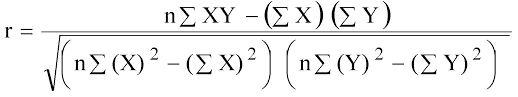 Keterangan:rxy = Koefisien korelasi n = Jumlah responden ΣXY = Jumlah hasil perkalian skor butir dengan skor total ΣX = Jumlah skor butir 	ΣX2 = Jumlah skor butir kuadrat ΣY = Jumlah skor total ΣY2 =Jumlah skor total kuadrat Dari perhitungan tersebut dapat diketahui validitas masing-masing butir pernyataan.Maka apabila nilai r hitung > r tabel, berarti pernyatan valid danapabila nilai r hitung < r tabel, berarti pernyatan tidak valid. Uji validitas dalam penelitian ini, dilakukan terhadap 20 responden dengan rumus korelasi Bivariate Person dengan program SPPS Statistics 22. Hasil dari perhitungan uji validitas dapat dilihat tabel dibawah : Tabel 3.2Hasil Uji Validasi Keputusan pembelianSumber: Data primer yang diolah, 2022Berdasarkan Tabel 3.2 dari semua pertanyaan pada variabel Y dikatakan valid karena nilai r hitung > r tabel adalah 0,444. Hal ini menunjukkan bahwa 5 pertanyaan variabel Y dapat digunakan dalam penelitian. Tabel 3.3Hasil Uji Validitas Kualitas PelayananSumber: Data primer yang diolah, 2022Berdasarkan Tabel 3.3 dari semua pertanyaan pada variabel X1 dikatakan valid karena nilai r hitung > r tabel adalah 0,444. Hal ini menunjukkan bahwa 5 pertanyaan variabel X1 dapat digunakan dalam penelitian.Tabel 3.4       Hasil Uji Validasi Display Produk	  Sumber: Data primer yang diolah, 2022  Berdasarkan Tabel 3.4 dari semua pertanyaan pada variabel X2 dikatakan valid karena nilai r hitung > r tabel adalah 0,444. Hal ini menunjukkan bahwa 5 pertanyaan variabel X2 dapat digunakan dalam penelitian. Tabel 3.5Hasil Uji Validitas Citra Merek	Sumber: Data primer yang diolah, 2022	Berdasarkan Tabel 3.5 dari semua pertanyaan pada variabel X3 dikatakan valid karena nilai r hitung > r tabel adalah 0,444. Hal ini menunjukkan bahwa 5 pertanyaan variabel X3 dapat digunakan dalam penelitian. 				     Tabel 3.6			Hasil Uji Validasi Gaya Hidup	Sumber: Data primer yang diolah, 2021 Berdasarkan Tabel 3.6 dari semua pertanyaan pada variabel X4 dikatakan valid karena nilai r hitung > r tabel adalah 0,444. Hal ini menunjukkan bahwa 5 pertanyaan variabel X4 dapat digunakan dalam penelitian. Uji Reliabilitas Reliabilitas sebenarnya adalah alat untuk mengukur suatu kuesioner yang merupakan indikator dari variabel atau konstruk suatu kuesioner dikatakan reliabel atau handal jika jawaban seseorang terhadap pertanyaan adalah konsisten atau stabil dari waktu ke waktu (Ghozali,2013: 47). Untuk mengukur reliabilitas dari instrumen penelitian ini dilakukan dengan Alpha Cronbach’s. Yang rumusnya sebagai berikut : 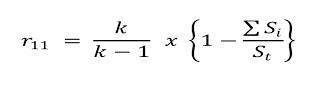 Keterangan : r11  : Nilai reliabilitas ∑Si : Jumlah varians skor tiap-tiap item St    : Varians total k     : Jumlah itemHasil uji reliabilitas dilakukan dengan menggunakan program SPPS Versi 22. Hasil masing-masing uji reliabilitas dapat dilihat tabel dibawah :Tabel 3.7    Hasil Uji ReliabilitasSumber: Data primer yang diolah, 2022Berdasarkan hasil pada tabel diatas, menyatakan bahwa Keputusan Pembelian, Kualitas Pelayanan, Display Produk, Citra Merek, dan Gaya Hidup. Setiap variabel dalam kuesioner dapat dikatakan diterima, artinya kuesioner penelitian ini merupakan kuesioner yang reliabel atau dapat dipercaya.H.  Asumsi KlasikUji Normalitas Uji normalitas dilakukan untuk menguji apakah dalam model regresi, variabel bebas dan variabel terikat mempunyai distribusi data normal atau tidak. Dengan cara  melihat normal probability plot yang membandingkan distribusi kumulatif dari distribusi normal. Distribusi normal akan membentuk satu garis lurus diagonal, dan ploting data residual akan dibandingkan dengan garis diagonal. Jika distribusi data residual normal, maka garis yang menggambarkan data sesungguhnya akan mengikuti garis diagonalnya (Ghozali, 2013: 161). Metode yang digunakan untuk mengetahui data normal atau tidak  yaitu dengan  Kolmogorov-smirnov test dengan kriteria jika nilai sig > α = 0,05 maka data berdistribusi normal dan sebaliknya jika nilai sig < α = 0,05 maka data tidak berdistribusi normal. Uji MultikolinearitasUji multikolonieritas bertujuan untuk menguji apakah model regresi ditemukan adanya korelasi antar variabel bebas (independen) Ghozali (2013: 105). Untuk mengetahui ada atau tidaknya multikolinearitas, mengacu pada nilai yang dipakai untuk menunjukkan adanya multikoloniearitas adalah nilai tolerance > 0,10 atau sama dengan nilai VIF < 10 Ghozali (2013: 106).Uji HeteroskesdastisitasUji heteroskedastisitas bertujuan menguji apakah dalam model regresi terjadi ketidaksamaan variance dari residual satu pengamatan ke pengamatan yang lain. Model regresi yang baik adalah yang homokedastisitas atau tidak terjadi heteroskedastisitas. Dasar analisisnya adalah jika ada pola tertentu, seperti titik-titik yang ada membentuk pola tertentu yang teratur (bergelombang, melebar kemudian menyempit), maka mengindikasikan telah terjadi heteroskedastisitas. Sedangkan jika tidak ada pola yang jelas, serta titik-titik menyebar di atas dan di bawah angka 0 pada sumbu Y, maka tidak terjadi heteroskedastsitas (Ghozali,2013: 139).Untuk menguji heteroskesdastisitas penelitian ini menggunakan metode uji glejser. Dilakukan dengan meregresikan absolut residual dengan variabel bebas. Dapat dilihat dari probabilitas signifikasi untuk mengetahui ada atau tidaknya heteroskedastisitas, jika signifikasinya diatas 5% maka tidak mengandung adanya heteroskedastisitas (Ghozali,2015: 142). I. Analisa DataSetelah data mentah melewati serangkaian kegiatan pengolahan data, maka ada tahap analisis yang bertujuan untuk mempersempit dan membatasi temuan sehingga menjadi data yang terorganisir, terstruktur, dan lebih bermakna (Istiatin, 2018: 101).Regresi Linear BergandaMenurut Santoso (2013: 221) analisis regresi berganda digunakan untuk memprediksi besar variabel tergantung (dependent variabel) menggunakan data dari dua atau lebih variabel bebas (independent variabel) yang sudah diketahui besarnya. Untuk regresi yang variabel independennya terdiri atas dua atau lebih regresinya disebut juga regresi berganda. Oleh karena variabel independen dalam penelitian ini mempunyai variabel yang lebih dari dua, maka regresinya disebut regresi berganda. Persamaan regresi dalam penelitian ini adalah untuk mengetahui seberapa besar pengaruh variabel independen atau bebas yaitu Kualitas pelayanan(X1), Display produk (X2), Citra merek (X3), dan Gaya hidup (X4) terhadap variabel dependen atau terikat yaitu keputusan pembelian (Y). Persamaan umum regresi berganda menurut Sugiyono (2019: 192) adalah:Y = a + b1X1 + b2X2 + b3X3 + b4X4 + eKeterangan  : Y : Variabel terikat (Keputusan pembelian) a : Konstanta b1 : Koefisien regresi variabel bebas (Kualitas pelayanan) b2 : Koefisien regresi variabel bebas (Display produk) b3 : Koefisien regresi variabel bebas (Citra merek) b4 : Koefisien regresi variabel bebas (Gaya hidup)X1 : Variabel bebas (Kualitas pelayanan) X2 : Variabel bebas (Display produk) X3 : Variabel bebas (Citra merek) X4 : Variabel bebas (Gaya hidup) e   : Error, variabel gangguanUji HipotesaHipotesis atau uji hipotesis adalah tes yang mengukur kebenaran suatu pernyataan dan menarik kesimpulan jika pernyataan tersebut diterima atau ditolak. Menerima atau menolak hipotesis tergantung pada perbedaan antara nilai sampel dan nilai hipotesis. Jika perbedaan antara keduanya (nilai sampel dan nilai hipotesis) cukup besar, peluang untuk menolak hipotesis juga besar, dan sebaliknya.Uji FUji F adalah pengujian terhadap koefisien regresi secara simultan.  Pengujian ini dilakukan untuk mengetahui pengaruh semua variabel independen yang terdapat di dalam model secara bersama-sama (simultan) terhadap variabel dependen. Uji F dalam penelitian ini digunakan untuk menguji signifikasi pengaruh Kualitas pelayanan, Display produk, Citra merek, Gaya hidup Terhadap Keputusan pembelian secara simultan dan parsial. Menurut Sugiyono (2019: 257) dirumuskan sebagai berikut:  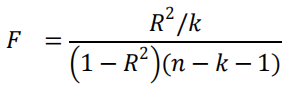 Keterangan: R2 = Koefisien determinasi k  = Jumlah variabel independen n  = Jumlah anggota data atau kasus   F hasil perhitungan ini dibandingkan dengan F tabel yang diperoleh dengan menggunakan tingkat resiko atau signifikan level 5% atau dengan degree freedom = k (n-k-1) dengan kriterian sebagai berikut :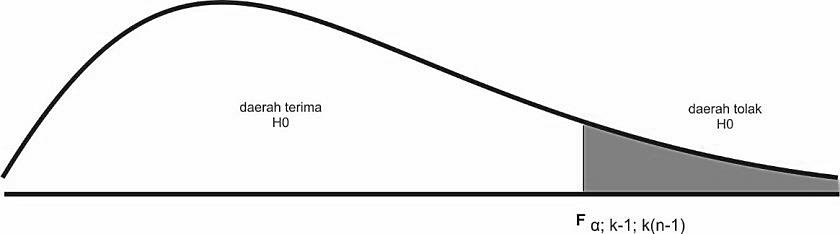 Gambar 3.1Kurva Uji FKriteria Penerimaan/PenolakanHo ditolak jika Fhitung  >  Ftabel atau nilai sig < α Ho  diterima jika Fhitung <  Ftabel atau nilai sig > α Jika terjadi penerimaan Ho, maka dapat diartikan tidak berpengaruh signifikan model regresi berganda yang diperoleh sehingga mengakibatkan tidak signifikan pula pengaruh dari variabel-variabel bebas secara simultan terhadap variabel terikat. Adapun yang menjadi hipotesis nol Ho dalam penelitian ini adalah sebagai berikut : Ho: β1 = β2 = β3 = β4 0 : tidak berpengaruh signifikan untuk Kualitas pelayanan, Display produk, Citra merek, Gaya hidup secara bersama-sama terhadap Keputusan pembelian di Toko Queen Accessories SoloHa: β1 ≠ β2 ≠ β3 ≠ β4  ≠ 0 : berpengaruh signifikan untuk Kualitas pelayanan, Display produk, Citra merek, Gaya hidup secara bersama-sama terhadap Keputusan pembelian di Toko Queen Accessories Solo.(1) Penetapan tingkat signifikansi  Pegujian hipotesis akan dilakukan dengan menggunakan tingkat signifikansi sebesar 0,05 (α=0) atau tingkat keyakinan sebesar 0,95. Dalam ilmu-ilmu sosial tingkat signifikansi 0,05 sudah lazim digunakan karena dianggap cukup tepat untuk mewakili hubungan antar-variabel yang diteliti.  (2) Penetapan kriteria penerimaan dan penolakan hipotesis Hipotesis yang telah ditetapkan sebelumnya diuji dengan menggunakan metode pengujian statistik uji F dengan kriteria penerimaan dan penolakan hipotesis sebgai berikut:     Uji f : Ho ditolak jika F hitung > F tabel      Ho diterima jika F hitung ≤ F tabel       Uji TUji t (t-test) melakukan pengujian terhadap koefisien regresi secara parsial, pengujian ini dilakukan untuk mengetahui signifikansi peran secara parsial antara variabel independen terhadap variabel dependen dengan mengasumsikan bahwa variabel independen lain dianggap konstan. Menurut Ghozali (2015: 110), menggunakan rumus: Keterangan: α = Taraf signifikan atau taraf kesalahann = Jumlah sampelk = variabel bebas atau variabel independen(t-test) hasil perhitungan ini selanjutnya dibandingkan dengan t tabel dengan menggunakan tingkat kesalahan 0,05. Kriteria yang digunakan adalah sebagai berikut: -   Ho diterima jika nilai t hitung ≤ t tabel atau nilai sig > α -  Ho ditolak jika nilai t hitung ≥ t tabel atau nilai sig < α 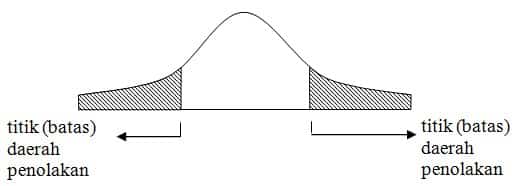 Gambar 3.2Kurva Uji TKriteria Penerimaan / PenolakanBila terjadi penerimaan Ho maka dapat disimpulkan bahwa tidak terdapat pengaruh signifikan, sedangkan bila Ho ditolak artinya terdapat pengaruh yang signifikan. Rancangan pengujian hipotesis statistik ini untuk menguji ada tidaknya pengaruh antara variabel independent (X) yaitu Kualitas Pelayanan (X1), Display produk (X2), Citra Merek (X3), Gaya Hidup (X4) terhadap Keputusan Pembelian (Y), adapun yang menjadi hipotesis dalam penelitian ini adalah: - Ho: β = 0 : tidak terdapat pengaruh yang signifikan - Ha : β ≠ 0 : terdapat pengaruh yang signifikan.Hipotesis yang telah ditetapkan sebelumnya diuji dengan menggunakan metode pengujian statistik uji T dengan kriteria penerimaan dan penolakan hipotesis sebgai berikut:     Uji t : Ho diterima jika nilai – t tabel  <   t hitung  < t tabel       Ho ditolak jika nilai –  t hitung  < t tabel   atau  t hitung  < -   t tabelUji Koefisien Determinasi (R2)      Koefisien determinan adalah ukuran untuk menentukan kesesuaian atau ketepatan antara nilai taksiran atau garis regresi dengan data sampel. Jika nilai koefisien korelasi diketahui, maka untuk memperoleh koefisien determinasi dapat diperoleh dengan mengkuadratkannya. Besarnya koefisien determinasi dapat dihitung dengan menggunakan rumus sebagai berikut:Kd=r2xy x 100%Keterangan : Kd = Koefisien determinasir2 = Koefisien korelasi ganda Kriteria untuk analisis koefisien                                determinasi adalah: Jika Kd mendeteksi nol (0), maka pengaruh variabel independent terhadap variabel dependent lemah. Jika Kd mendeteksi satu (1), maka pengaruh variabel independent terhadap variabel dependent kuat.VariabelDefinisi OperasionalIndikatorKisi-kisiKeputusan Pembelian (Y)Keputusan pembelian merupakan keinginan konsumen  membeli produk yang disukai dan sesuai butget yang konsumen punya .Kemudahan menemukan suatu produk Prioritas dalam membeliPembelian ulangMenurut Luthfianto& Suprihhadi (2017)Saya memilih Toko Queen Accessories Solo karena mudah untuk menemukan barang yang saya inginkanSaya merasa puas setelah melakukan pembelian produk di Toko Queen Accesories SoloSelalu melakukan pembelian produk di Toko Queen Accesories Solo karena beda dari toko aksesoris yang lainMembeli kembali produk di Toko Queen Accesories SoloMerekomendasikan Toko Queen Accesories sebagai toko accesories terlengkap dan murah ke teman atau orang lainKualitas pelayanan (X1)Kualitas pelayanan merupakan tindakan dan kemampuan karyawan dalam perusahaan yang dilakukan dengan penuh komitmen untuk memberikan pelayanan terbaik kepada konsumen, sesama karyawan, maupun pimpinan.Ketersediaan fasilitas fisik yang ada pada perusahaan.Keandalan (kemampuan memberikan layanan yang memuaskan. Ketanggapan (sikap tanggap atau kesadaran karyawan). Jaminan dan kepastian Empati (kemampuan memberikan rasa kepedulian dan perhatian) Menurut Putra & Dwijayanti (2021) Kelengkapan produk di Toko Queen Accessories Solo sangat bervariasiKaryawan di Toko Queen Accesories Solo memberikan pelayanan yang baik selama proses pembelianKaryawan Toko Queen Accesories Solo cepat tanggap dalam melayani konsumen Karyawan Toko Queen memberikan informasi produk secara jelas kepada konsumenKaryawan di Toko Queen Accesories Solo mampu merespon keinginan konsumenDisplay Produk (X2)Display produk merupakan penataan barang diperusahaan yang dilakukan karyawan untuk menarik perhatian konsumen agar membeli produk yang dijual.Mudah dilihat Mudah dijangkauKerapian penataan produkTerlihat menarik Menurut Ningsih (2019)Toko Queen Accesories Solo  memberikan penerangan yang baik terhadap barang yang dipajang Produk di Toko Queen Accessories Solo ditata menggunakan rak yang mudah di jangkau/ambil Barang di tempatkan bekelompok  sesuai jenis sehingga mudah dicariToko Queen Accessories Solo memiliki ruangan dengan sisi aestheticSaya tertarik dengan penataan produk yang rapi di Toko Queen Accessories Solo Citra Merek (X3)Citra merek merupakan pemberian nama suatu produk dari perusahaan agar bisa diingat oleh konsumen dan produk dipasar banyak peminatnya. Merek produkReputasi baik produkKredibilitas produk(kepercayaan) perusahaanMenurut Agustina et al., (2019)   Logo Toko Queen Accesories Solo mudah diingat Merek toko Queen Accesories terkenal di SoloSaya mengetahui Toko Queen Accesslrie Solo melalui media sosialToko Queen Accesories Solo lebih lengkap dari toko accesories yang lain Saya tidak akan beralih ke toko accesories yang lain selain Toko Queen Accesories Solo Gaya hidup (X4)Gaya hidup merupakan pola hidup seseorang dalam berinteraksi didalam suatu lingkungan untuk memenuhi kepuasan di dunia.Kegunaan produkMemenuhi kebutuhan pembeliPerasaan puas terhadap produkMenurut Agustina et al., (2019)Saya membeli produk di Toko Queen Accessories Solo sesuai kegunaannyaToko Queen Accessories Solo selalu mengikuti trend untuk memenuhi kebutuhan konsumenToko Queen Accessories Solo selalu memberikan informasi
tentang produknya
melalui media terkini
(misal: Instagram dan tiktok)Harga yang ditetapkan Toko Queen Accessories SolO terjangkau Produk di Toko Queen Accessories Solo mempunyai kualitas yang baik. Pertanyaanr hitungr tabelKeteranganY10,6430,444ValidY20,4780,444ValidY30,8830,444ValidY40,6150,444ValidY50,8180,444ValidPertanyaanr hitungr tabelKeteranganX1.10,5410,444ValidX1.20,8670,444ValidX1.30,8370,444ValidX1.40,6530,444ValidX1.50,6350,444ValidPertanyaanr hitungr tabelKeteranganX2.10,5260,444ValidX2.20,8370,444ValidX2.30,5540,444ValidX2.40,7340,444ValidX2.50,8130,444ValidPertanyaanr hitungr tabelKeteranganX3.10,5710,444ValidX3.20,7320,444ValidX3.30,9250,444ValidX3.40,7650,444ValidX3.50,6800,444ValidPertanyaanr hitungr tabelKeteranganX4.10,6040,444ValidX4.20,8720,444ValidX4.30,5510,444ValidX4.40,6040,444ValidX4.50,5240,444ValidVariabel Cronbach's AlphaKriteriaKeteranganKeputusan Pembelian0,765Cronvach's Alpha > 0,60Reliabel Kualitas Pelayanan0,754Cronvach's Alpha > 0,60Reliabel Display Produk0,783Cronvach's Alpha > 0,60Reliabel Citra Merek0,840Cronvach's Alpha > 0,60Reliabel Gaya Hidup0,636Cronvach's Alpha > 0,60Reliabel 